Bert Ambrose Elementary School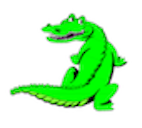 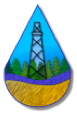 (PRN, School District #60)9616 115th AveFort St. John, B.C. V1J 2Y1Telephone (250) 785-2321   Fax (250) 785-2386www.ambrose.prn.bc.caStriving together to achieve our potential for a better tomorrowMissoula Children’s TheatreApril 26, 2016The audition for Missoula Chilren’s Theatre production of Aladdin will be held on Monday, May 2nd   at 3:00 pm in the gym. The audition will take approximately 2 hours. There are roles for all ages K-6, and approximately 50-60 students will be cast to appear in the show. There is no guarantee that everyone who auditions will be cast in the play. Students wishing to audition must arrive by the scheduled starting time and stay for the entire session. Immediately following the audition there will be a short meal break followed by the first rehearsal from approximately 5:30-7:30pm. This is a group audition – no advance preparation is necessary, but a smile never hurts. Students should be ready to come and have a good time!Rehearsals will be conducted every day from May 3-5 in the gym and the library. Although not all cast members will be needed at every session, those auditioning must have a clear schedule for the entire week and if selected, be able to attend all rehearsals required for their role. A detailed rehearsal schedule will be distributed at the conclusion of the audition. Cast members scheduled for the full 4 ½ hours of rehearsal will be asked to bring a lunch /dinner or snack to be able to last until 7:30.The performances will be held on May 6th at 1:00 pm for the students and at 7:00 pm for the parents/guests in the gym at Bert Ambrose. The students in the cast will be called for dress rehearsal  before the performance that day. All cast members must be available for all scheduled performances.Missoula Children’s Theatre is a non-profit organziation based in Missoula, Montana. This coming year more than 65,000 cast members across the globe will take to the stage to the delight and applause of their families, community, neighbors and teachers! The residency in Fort St. John is made possible by the Bert Ambrose PAC.Please complete and return the attached page if you would like your child to participate in the audition on Monday.Missoula Children’s Theatre AuditionStudent’s Name ________________________________Grade _________________Teacher _________________________________________I give permission for the above student to audition for Missoula Theatre on Monday, May 2. I have read the attached letter and understand the schedule commitment this involves.Parent SignaturePlease return this signed form to the office by Thursday, April 28th.